ROMÂNIA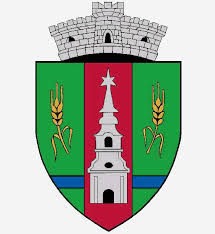 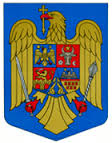 JUDEŢUL ARADCONSILIUL LOCAL ZERINDTel/Fax: 0257355566e-mail: primariazerind@yahoo.comwww.primariazerind.roH O T Ă R Â R E A NR 4.din 09.01.2017.Privind aprobarea acoperirii definitive din excedentul  bugetului local din anii precedenti  a deficitului secţiunii de dezvoltare al bugetului local din anul 2016.CONSILIUL LOCAL AL COMUNEI ZERIND, întrunit în şedinţa extraordinara  din data de 9 ianuarie 2017,Având în vedere :-Raportul compartimentului buget – contabilitate din aparatul de specialitate al primarului comunei Zerind înregistrat sub nr. 14./05.01.2017;-Raportul comisiilor de specialitate al Consiliului Local Zerind prin care se acorda aviz favorabil proiectului de hotarare;-Prevederile Capitolului V, punctul 5.13  din Ordinului ministrului finanţelor publice nr. 2890/21.12.2016 pentru aprobarea Normelor metodologice privind încheierea exerciţiului bugetar al anului 2016;-prevederile art. 58 alin. (1) lit. a) din Legea nr. 273/2006 – privind finanţele publice locale, cu modificările şi completările ulterioare;-prevederile art. 36 alin. (2) lit. b) şi alin. (4) lit. a) din legea administraţiei publice locale nr. 215/2001 republicată, cu modificările şi completările ulterioare.În temeiul art. 45 alin. (6) din Legea nr. 215/2001 – legea administraţiei publice locale republicată, cu modificările şi completările ulterioare, -Numarul voturilor exprimate de catre  8 consilieri locali prezenti din cei 9 consilieri in functie  :8 voturi ,,pentru ,,H O T Ă R Â R E S T E :Art.1. – Se aprobă acoperirea definitivă din excedentul  bugetului local din anii precedenti a deficitului secţiunii de dezvoltare al bugetului local din anul 2016, după cum urmează :Conturile de venituri şi cheltuieli ale secţiunii de funcţionare s-au închis prin contul de excedent al secţiunii de funcţionare :Veniturile bugetului local ale  sectiunii de functionare = 2.765.535,13 lei.Cheltuieliile bugetului local ale sectiunii de functionare = 2.270.559.88. lei EXCEDENT LA 31.12.2016 = 494.975,25 lei .Conturile de venituri şi cheltuieli ale secţiunii de dezvoltare s-au închis prin contul de deficit al secţiunii de dezvoltare: Veniturile bugetului local ale sectiunii de dezvoltare =954.533,11.lei. Deducerea sumelor evidenţiate în conturile de venituri ale bugetului local  21.A.40.14.00 "Venituri ale bugetelor locale - Sume din excedentul bugetului local utilizate pentru finanţarea cheltuielilor secţiunii de dezvoltare" = 668.910,42 lei Cheltuieliile bugetului local ale sectiunii de dezvoltare =951.837,43 lei DEFICIT LA 31.12.2016 =  - 666.214,74 lei.Art.2. – Cu ducerea la îndeplinire a prezentei hotărâri se încredinţează primarul comunei, iar prin grija secretarului comunei se aduce la cunoştinţă publică şi se comunică compartimentului buget – contabilitate,Administraţiei Judeţene a Finanţelor Publice Arad;Trezoreriei Chisineu Cris siInstituţiei Prefectului – Judeţul Arad.                                    PRESEDINTE                              Contrasemneaza,SECRETAR                            KATAI  ALEXANDRU                 jr.BONDAR HENRIETTE-KATALIN